ПУБЛИЧНЫЙ ОТЧЕТ ГБОУ СОШ № 8 «ОЦ» г.Новокуйбышевска2019-2020 учебный годСодержаниеИнформационная справка о школеТип, вид, статус организацииЛицензия на образовательную деятельность, государственная аккредитацияХарактеристика контингента обучающихсяОсновные позиции Программы развития образовательной организацииСтруктура управления образовательной организацииНаличие сайтаКонтактная информацияОсобенности образовательной организации в условиях перехода на ФГОСУчебная работаВыполнение образовательных программРезультаты итоговой аттестации выпускников 9-х, 11-х классовРезультаты ВПР, РКРРезультаты реализации Программы «Одаренные дети»3.4. Организация профильного обучения  в 10-11-х классах 3.5. Методическая работа3.6. Экспериментальная работа3.7. Достижения педагогов школыВоспитательная работа           4.1. Гражданско-патриотическое воспитание            4.2. Формирование  здоровьесберегающей среды            4.3. Художественно-эстетическое воспитание            4.4. Интеллектуально-творческая деятельность            4.5. Социально-педагогическая деятельность            4.6. Экологическое воспитание             4.7. Профилактическая  работа  с  обучающимися  4.8. Ученическое  самоуправление  4.9. Работа с родителямиУправлениеФинансовая деятельностьМатериально-техническое обеспечениеМнение учеников, родителей, педагогов о школе Перспективы  развития образовательной организации1. ИНФОРМАЦИОННАЯ СПРАВКА О ШКОЛЕ1.1. Тип, вид, статус учреждения         ГБОУ СОШ №8 «ОЦ» г.Новокуйбышевска является некоммерческой организацией, созданной Самарской областью для выполнения работ, оказания услуг в целях обеспечения реализации предусмотренных законодательством Российской Федерации полномочий органов государственной власти Самарской области в сфере образования.          Организационно-правовая форма учреждения: государственное бюджетное учреждение. Тип: общеобразовательная организация. Вид: средняя общеобразовательная школа.Лицензия на образовательную деятельность, государственная аккредитацияЛицензия на образовательную деятельность от 21 августа 2018г., регистрационный                          № 7272, Серия 63 Л О1 № 0003020Государственная аккредитация: регистрационный № 874-18 от 09 октября 2018г., Серия 63А01 №0000930	Характеристика контингента обучающихся           В 2019-2020 учебном году было укомплектовано 23 класса, в которых обучались 581 обучающийся.Число обучающихся по ступеням образования:- основная школа    – 15  классов – 391 обучающихся (67 %);- средняя школа     –   8  классов – 190 обучающихся (33 %).           33% обучающихся проживают в микрорайоне, закрепленном за школой, 67% - в других микрорайонах.           Воспитываются в неполных семьях – 158 обучающихся (27%), инвалидов – 3. 32% обучающихся проживают в микрорайоне, закрепленном за школой, 68% - в других микрорайонах.             На конец 2019-2020 учебного года стоят на учете: - по школе – 4 чел. (Агарков Максим, 6 "Б",  Железнов	Ярослав, 6"В"; Боярцева Александра, 8 «Б»; Кузьмин Филипп, 9 «Б»);- в ОДН – 1 чел. (Кузьмин Филипп, 9 «Б»);- в городском банке данных – нет;- в  ГКУ СО «Комплексный центр социального обслуживания населения Поволжского округа» -  нет;- в наркодиспансере  - нет. Основные позиции Программы развития образовательной организации           Программа развития школы включает в себя несколько подпрограмм:- «Программа перехода на ФГОС ООО и СОО»;- «Программа обучения и развития одаренных детей»;-  «Нам есть что любить, нам есть чем гордиться»;- «Программа формирования у обучающихся здорового образа жизни»;«Программа развития кадрового потенциала».             Охарактеризуем одну из программ.            В ГБОУ СОШ №8 «ОЦ» г.Новокуйбышевска с 1999 года реализуется Программа обучения и развития одаренных детей, разработанная и реализуемая по инициативе Л.В. Михельсона, выпускника школы, председателя правления ОАО «НОВАТЭК», председателя Попечительского Совета Благотворительного Фонда «Виктория». Специфика классов обучения и развития одаренных детей связана с формированием классов меньшей наполняемости, что позволяет педагогам осуществлять качественный индивидуальный подход. В данных классах реализуется расширенная учебная программа. Обучающиеся дополнительно изучают такие предметы, как право, экономика, черчение, разговорный английский, деловой этикет, занимаются научно-исследовательской деятельностью, активно участвуют во всероссийских конкурсах, фестивалях, олимпиадах, конференциях. С ними занимаются  преподаватели самарских вузов. Обучающиеся в обязательном порядке посещают занятия по хореографии, тренажерный зал, бассейн. По окончании школы выпускникам предоставляется возможность обучаться в профильных вузах Самары, Санкт-Петербурга, Москвы. По итогам сессий студенты, занимающиеся на «хорошо» и «отлично», получают стипендии спонсора. Организуется  стажировка, практика студентов и дальнейшее трудоустройство выпускников вузов  на предприятиях компании. Все мероприятия Программы финансируются Благотворительным Фондом «Виктория». Благодаря реализации данной Программы в течение 19 лет школа накопила уникальный опыт по созданию и реализации системы «школа-общество-вуз».                         Цель Программы - обеспечение благоприятных условий для создания единой системы развития и адресной поддержки одаренных детей в различных областях интеллектуальной и творческой деятельности.                         Задачи Программы: обеспечение качественного среднего общего образования, создание предпосылок и условий для непрерывного самообразования и формирования умения делать осознанный выбор;создание    организационно-содержательных     условий, удовлетворяющих образовательные потребности и интересы одаренных детей, обеспечивающих их  творческий рост, развитие личностных качеств  и способность  оперативно переключаться на смежные области профессиональной деятельности;обеспечение непрерывности среднего общего и высшего образования, развитие системы поддержки и стимулирования одаренных детей.Структура управления образовательной организацией   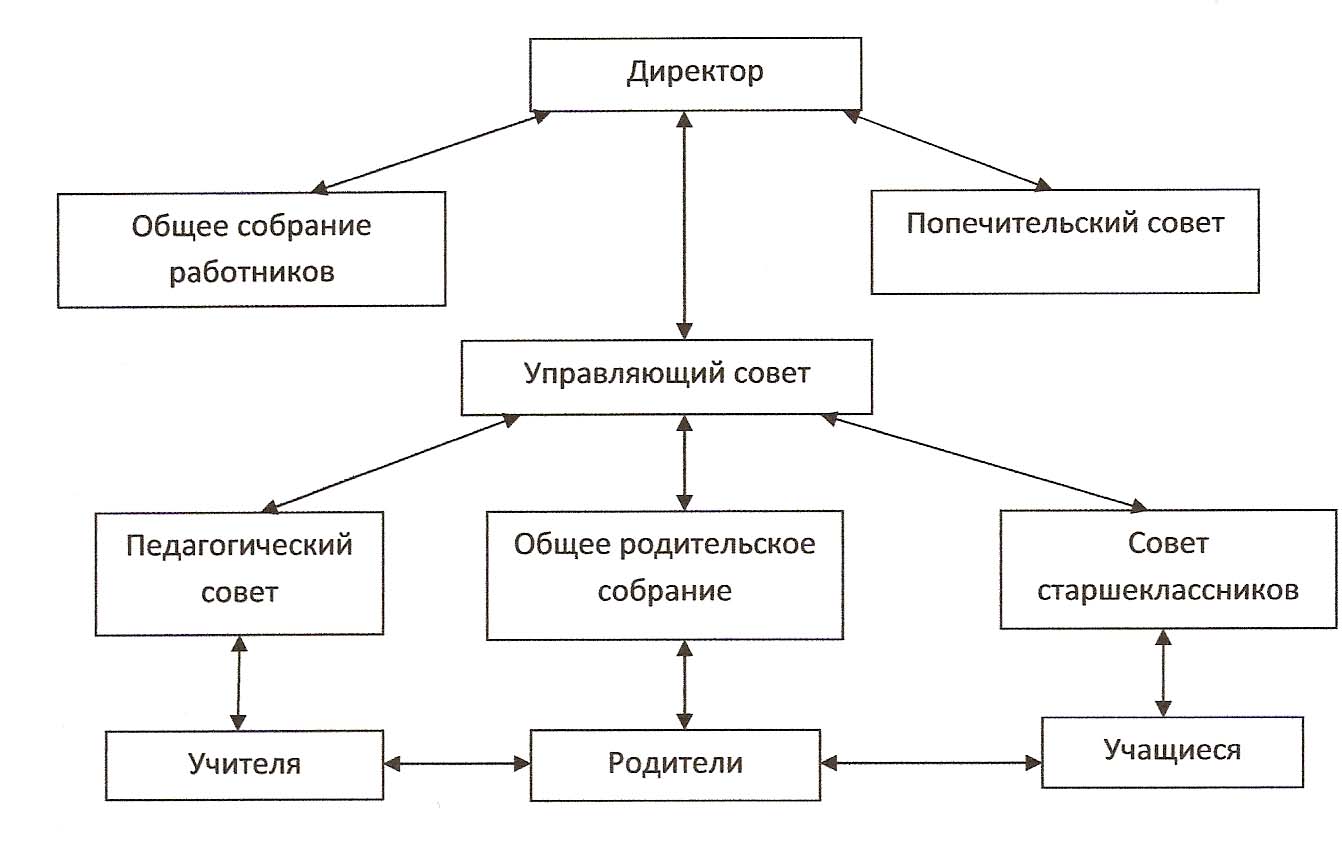 Наличие сайтаАдрес сайта: http://gbousosh8.minobr63.ru/wordpress/ 1.7. Контактная информация:Адрес школы: город Новокуйбышевск, улица Ленинградская, дом 5.              Т. 8 84635 35619, 8 84635 35318.E-mail: sch_8nkb@samara.edu.ru   Директор – Черкасова Елена Васильевна, Почетный работник общего образования, прием – понедельник, 16.00 - 18.00;Зам. директора по УВР – Ушакова Татьяна Федоровна;                                            Попова Ольга Ивановна.Зам. директора по ВР – Инютина Ксения Викторовна.Зам. директора по АХЧ – Кутикова Алла СергеевнаГлавный бухгалтер – Погорелова Ирина Юрьевна. 2.ОСОБЕННОСТИ ОБРАЗОВАТЕЛЬНОГО ПРОЦЕССА В УСЛОВИЯХ ПЕРЕХОДА НА ФГОС      С 2010 года  школа реализует  федеральный  образовательный  стандарт основного общего образования (ФГОС ООО) в 5-9 классах., с 2019 года началась реализация ФГОС СОО.         Основная образовательная программа основного общего образования выпущена в новой редакции с учетом изменений в законодательстве, скорректированы рабочие программы учителей – предметников, программы внеурочной деятельности.       В целях выявления уровня сформированности предметных умений и познавательных (логических) универсальных учебных действий, влияющих на дальнейшее успешное обучение в основной школе,  была проведенавходная комплексная диагностическая работа (в связи с дистанционным обучением  итоговая работа не проводилась). Входная  комплексная предметная диагностика в 5-х классах проводилась с целью выяснения общего уровня готовности класса к изучению базовых курсов основной школы; выявление у обучающихся уровня сформированности метапредметных результатов обучения – уровня сформированности читательских умений.Мониторинговые исследования выявили по школе 58%(42 чел.) пятиклассников с повышенным общим уровнем сформированности предметных умений, 76% (55 чел.) пятиклассников с базовым уровнем и 24% (17 чел.) с ниже базовым уровнем сформированности предметных умений.В 5 «А» (классный руководитель Моисеева С.И.)  классе  выявлено:            72 % - 18 обучающихся с повышенным уровнем сформированности предметных умений,60 % - 15 обучающихся с базовым уровнем сформированности предметных умений, 40 % -  10обучающихся с ниже базовым уровнем.В 5 «Б» (классный руководитель Бобкова А.А.) классе выявлено:42 % - 10 обучающихся с повышенным уровнем сформированности предметных умений,92 % - 22 обучающихся с базовым уровнем сформированности предметных умений, 8 % -  2обучающихся с ниже базовым уровнем.В 5 «В» (классный руководитель Карнова Е.Н.) классе выявлено:61 % - 14 обучающихся с повышенным уровнем сформированности предметных умений,78 % - 18 обучающихся с базовым уровнем сформированности предметных умений, 22 % -  5обучающихся с ниже базовым уровнем.Одним из направлений мониторингового исследования является отслеживание уровня сформированности метапредметных результатов: регулятивных УУД и познавательных УУД.Мониторинговые исследования выявили общий уровень сформированности регулятивныхУУД у пятиклассников составляет по школе – высокий - 8 обучающихся (11 %),- средний – 34  обучающихся (47%);  - низкий – 30  обучающихся (42 %). Уровень сформированности регулятивного УУД принятие учебной задачи, контроль, коррекция у пятиклассников составляет по школе:- высокий - 13 % (9 обучающихся), - средний –36% (26  обучающихся);- низкий – 51%  (25 обучающихся).Уровень сформированности регулятивного УУД - определение последовательности промежуточных целей, составление плана и последовательности действий у пятиклассников составляет по школе:- высокий - 18 % (13  обучающихся),- средний –50 % (36 обучающихся);  - низкий – 32 % (23  обучающихся).Наряду с регулятивными УУД мониторинговое исследование позволило выявить уровень сформированности  познавательных УУД.Мониторинговые исследования выявили общий уровень сформированности познавательных УУД у пятиклассников составляет по школе:- высокий - 21% (15 обучающихся), - средний – 50% (36 обучающихся);  - низкий – 29% (21 обучающихся).Уровень сформированности познавательного УУД - осознанное и произвольное построение речевого высказывания в письменной форме у пятиклассников составляет по школе:- высокий – 22% (16 обучающихся);- средний – 42% (30 обучающихся);  - низкий –36% (26  обучающихся).Уровень сформированности познавательного УУД - знаково-символическое моделирование у пятиклассников составляет по школе:- высокий -21% (15  обучающихся), - средний – 42% (31 обучающихся);  - низкий – 38% (27  обучающихся).Уровень сформированности познавательного УУД структурирование знаний. Анализ объектов с целью выделения признаков у пятиклассников составляет по школе:- высокий -7% (5  обучающихся), - средний – 38% (27 обучающихся);  - низкий – 56% (40  обучающихся).Уровень сформированности познавательного УУД выбор оснований  для сравнения, классификации у пятиклассников составляет по школе:- высокий - 24% (17  обучающихся), - средний – 53% (38 обучающихся);  - низкий –24% (17  обучающихся).Уровень сформированности познавательного УУД  установление причинно-следственных связей у пятиклассников по школе:- высокий -67% (45 обучающихся), - средний –18% (25  обучающихся),- низкий – 15% (1 обучающийся).Уровень сформированности познавательного УУД выдвижение гипотез и их обоснование у пятиклассников составляет по школе:- высокий -19% (17  обучающихся), - средний – 49% (35 обучающихся);  - низкий –32% (23  обучающихся).Уровень сформированности познавательного УУД построение логической цепи рассуждений у пятиклассников составляет по школе:- высокий -22% (16  обучающихся), - средний – 42% (24 обучающихся);  - низкий –36% (26  обучающихся).Уровень сформированности познавательного УУД самостоятельное создание способов решения проблемы у пятиклассников составляет по школе:- высокий -24% (17  обучающихся), - средний – 46% (33 обучающихся);  - низкий –31% (22  обучающихся).	С сентября 2019 года школа реализует ФГОС СОО  в 10-х классах.  В соответствии с ФГОС СОО система оценки образовательной организации реализует системно-деятельностный, комплексный и уровневый подходы к оценке образовательных достижений. Системно-деятельностный подход к оценке образовательных достижений проявляется в оценке способности обучающихся к решению учебно-познавательных и учебно-практических задач. Он обеспечивается содержанием и критериями оценки, в качестве которых выступают планируемые результаты обучения, выраженные в деятельностной форме. С этой целью в мае 2020 года среди обучающихся 10-х классов была проведена метапредметная итоговая диагностическая работа, 90 обучающихся 10- х классов выполняли задания дистанционно. 	Результат сформированности предметных умений у обучающихся 10-х классов:Обучающиеся, показавшие ниже базового уровня предметных умений: 10 «Б» класс Седов В., Булычев А., 10 «В» класс Петряева Я., 10 «Г» класс  Гурин Д., Логинов М., Сарапулов С.Уровень сформированности  универсальных учебных действий десятикласниковУровень сформированности познавательных универсальных учебных действийОдним из направлений мониторингового исследования является отслеживание уровня сформированности метапредметных результатов: регулятивных УУД и познавательных УУД.Уровень сформированности регулятивного УУД принятие учебной задачи, контроль, коррекция у десятиклассников составляет по школе:- высокий - 51 % (46 обучающихся), - средний –39% (35  обучающихся);- низкий – 10%  (9 обучающихся).Уровень сформированности регулятивного УУД - определение последовательности промежуточных целей, составление плана и последовательности действий у десятиклассников составляет по школе:- высокий - 28 % (25  обучающихся),- средний –61 % (55 обучающихся);  - низкий – 11 % (10  обучающихся).Уровень сформированности познавательного УУД – поиск и выделение необходимой информации у десятиклассников составляет по школе:- высокий – 61% (55 обучающихся);- средний – 28% (25 обучающихся);  - низкий –11% (10  обучающихся).Уровень сформированности познавательного УУД – осознанное и произвольное построение речевого высказывания в письменной формеу десятиклассников составляет по школе:- высокий – 22% (20 обучающихся);- средний – 54% (49 обучающихся);  - низкий –23% (21  обучающийся).Уровень сформированности познавательного УУД – знаково-символическое моделирование у десятиклассников составляет по школе:- высокий – 40% (36 обучающихся);- средний – 30% (27 обучающихся);  - низкий –30% (27 обучающихся).Уровень сформированности познавательного УУД – структурирование знаний у десятиклассников составляет по школе:- высокий – 38% (34 обучающихся);- средний – 49% (44 обучающихся);  - низкий –13% (12  обучающихся).Уровень сформированности познавательного УУД – выбор оснований  для сравнения, классификации у десятиклассников составляет по школе:- высокий – 30% (27 обучающихся);- средний – 53% (48 обучающихся);  - низкий –17% (15  обучающихся).Уровень сформированности познавательного УУД – анализ объектов с целью выделения признаков у десятиклассников составляет по школе:- высокий – 68% (61 обучающихся);- средний – 22% (20 обучающихся);  - низкий –10% (9  обучающихся).Уровень сформированности познавательного УУД – извлечение необходимой информации из прочитанного текста у десятиклассников составляет по школе:- высокий – 34% (31 обучающихся);- средний – 57% (51 обучающихся);  - низкий –9% (8  обучающихся).Основной процедурой итоговой оценки достижения метапредметных результатов десятиклассников является защита индивидуального итогового проекта, которая будет проводиться в апреле 2021 года.3. УЧЕБНАЯ   РАБОТА3.1. Выполнение образовательных программ             В  2019-2020 учебном году педагогический коллектив руководствовался  в своей работе следующей целью: формирование индивидуальной образовательной траектории на основе выбора учащегося.	Обеспечить достижение образовательного стандарта в условиях ФГОС ООО и ФГОС СОО: успеваемость на всех ступенях обучения – 100%;качество знаний в 6-9, 11-х классах – не ниже 60%;качество знаний по программам углубленного уровня в 8-х, 10-х классах – не ниже 70%;средний балл ГИА в 9-х классах по обязательным предметам и предметам по выбору – не ниже окружного;качество знаний  в 5, 10-х классах (с учетом периода адаптации) – не ниже 50%;средний балл ЕГЭ в 11-х классах по обязательным предметам и предметам по выбору - не ниже регионального; реализованы программы внеурочной деятельности по развитию функциональной грамотности - 100% обучающихся 5-9-х классов;реализованы программы «цифровой гигиены» через внеурочную деятельность – 100% обучающихся 7-9-х классов, 70% родителей (законных представителей) обучающихся 5-11-х классов;  выбор программ на углубленном уровне с учетом перспективы поступления в вуз – 100% обучающихся 10-х классов;объективность оценивания обучающихся (по результатам ГИА, ВПР, РКР) – не ниже 70%;реализация курса «История Самарского края» (региональный образовательный стандарт) – 100% обучающихся 7-8-х классов;реализованы программы курса «Жизнь ученических сообществ» - не менее 60% обучающихся 10-х классов.	Для решения образовательной задачи в школе был составлен учебный план в соответствии с  учебным планом образовательных учреждений Самарской области, реализующих программы общего образования, утвержденным приказом МОН СО от 04.04.2005г. №55-од. и Федеральным  государственным образовательным стандартом основного общего образования, утвержденный приказом Министерства образования и науки  Российской Федерации  от 17.12.2010 №1897; Приказом Министерства образования и науки РФ от 29 декабря 2014 г. № 1644 "О внесении изменений в приказ Министерства образования и науки РФ от 17 декабря 2010 г. № 1897 "Об утверждении федерального государственного образовательного стандарта основного общего образования"; Приказом Министерства образования и науки РФ от 31 декабря 2015г.              № 1577 "О внесении  изменений в федеральный государственный образовательный стандарт основного общего образования, утвержденный приказом Министерства образования и науки РФ от 17 декабря 2010 г. № 1897.        В основной школе классы общеобразовательные, за исключением 8 «Б» и 8 «В» классов (с углубленным изучением физики), 6 «А» (пропедевтика углубленного изучения обществознания), 6 «А» класс (пропедевтика углубленного изучения физики), 5 «А» класса (пропедевтика углубленного изучения обществознания), 5 «Б» класс (пропедевтика углубленного изучения физики). С 2019 года ГБОУ СОШ № 8 «ОЦ» г. Новокуйбышевска реализует ФГОС СОО в 10-х классах. Учебный план, реализующий основную образовательную программу среднего общего образования, отражает организационно-педагогические условия, необходимые для достижения результатов освоения основной образовательной программы в соответствии с требованиями ФГОС СОО, организации образовательной деятельности.В средней школе обучающиеся 11-х классов занимались по индивидуальным учебным планам (Постановление Правительства Самарской области от 27.10.2011г. № 684 «Об организации с 1 января 2012 года профильного обучения  учащихся на ступени среднего (полного) общего образования в государственных и муниципальных  общеобразовательных учреждениях в Самарской области»). 10 «А» и 11 «А»  классы обучаются по программе «Одаренные дети», спонсируемой Попечительским Советом Благотворительного Фонда «Виктория».             В 10-11 классах в соответствии с выбором обучающихся проводятся  элективные занятия,  в 10 «А», 11 «А»  классах – занятия с преподавателями вузов. Данные курсы обеспечивают высокопрофессиональную подготовку обучающихся к сдаче итоговой аттестации в форме ЕГЭ, и, следовательно, к поступлению в вузы и во многом влияют на осознанный выбор профессии. В 9-х классах в соответствии с базисным учебным планом ведется предпрофильная подготовка.             В связи со сложной эпидемиологической обстановкой в Российской Федерации в целях обеспечения непрерывности образовательных мероприятий с 28 марта 2020 года все образовательные учреждения перешли на дистанционное образование до конца учебного года. Все очные конкурсные мероприятия, конференции, олимпиады носили либо дистанционный формат, либо были перенесены на другой срок. 	Учебные программы и практическая часть к ним в  2019-2020 учебном  году выполнены.3.2. Результаты итоговой аттестации выпускников  9, 11-х классов9-е классы             С 2019 года выпускники 9 классов проходили  итоговое собеседование по русскому языку как допуск к ГИА. Смысл испытания состоит в том, чтобы проверить навыки владения устной речью, умение создавать монологические высказывания на разные темы, участвовать в диалоге. По итогам устного собеседования 100% выпускников 9 – х классов получили «зачет» и допуск к ГИА.	В соответствии с постановлением Правительства Российской Федерации от 10.06.2020 № 842 «Об особенностях проведения государственной итоговой аттестации по образовательным программам основного общего и среднего общего образования и вступительных испытаний при приеме на обучение по программам бакалавриата и программам специалитета в 2020 году», приказом Министерства просвещения Российской Федерации и Федеральной службы по надзору в сфере образования и науки от 11.06.2020 № 293/650 «Об особенностях проведения государственной итоговой аттестации по образовательным программам основного общего образования в 2020 году», выпускникам 9-х  классов  признали итоги промежуточной аттестации результатами государственной итоговой аттестации в 2020 году.          Таким образом, девятые классы в 2020 году были полностью освобождены от   государственной итоговой аттестации. Отметки по предметам выставлены на основании годовых оценок.          76 выпускников 9- х классов (100%) получили аттестат об основном общем образовании, 4 выпускника (5%) получили аттестат с отличием.11-е классы 	Для того чтобы получить «допуск» к экзамену, выпускники в декабре 2019 года писали итоговое сочинение. По его результатам все получили «зачет» и были допущены до ЕГЭ.	В соответствии с постановлением Правительства Российской Федерации от 10.06.2020 № 842 выпускники 11- х классов получили аттестат без сдачи экзаменов. Итоговая аттестация проводилась в форме промежуточной аттестации. 	88 выпускников 11 – х классов (100%) получили аттестат о среднем общем образовании, 16 одиннадцатиклассников  (18%) получили аттестат особого образца.	ЕГЭ сдавали выпускники, желающие получить высшее образование – 86 человек.	          Итоги  ЕГЭ по русскому языку, биологии, истории на уровне результатов  прошлого года. Доля высокобалльных результатов (от 81 балла и выше) по школе составила 35% по русскому языку, 7% - по истории, 33% - по биологии. Однако по биологии снизилась успеваемость. По обществознанию средний балл на 1% выше результата прошлого года,  доля высокобалльных результатов составила 3%.Средний балл  увеличился  в сравнении с 2019 г. по химии  (на 10 баллов), есть стобалльный результат по данному предмету, доля высокобалльных результатов составила 14%.Средний балл понизился в сравнении с 2019 г. по математике (профильный уровень) (на 9 баллов), доля высокобалльных результатов составила 3%, по физике на 1 балл, доля высокобальных результатов составила 8%; по английскому языку  (на 9 баллов), доля высокобалльных результатов – 50% от количества сдававших данный предмет, по информатике и литературе -  на 5 баллов, результатов от 81 до 100 баллов нет.         Поскольку состав выпускников поменялся, сопоставление их среднего балла со средним баллом выпускников прошлого года некорректно. Однако следует отметить, что понижение среднего балла произошло у педагогов Чикваизде Л.А., Тюряковой К.А., Тарасовой О.В., Аксеновой Л.М., Парфеновой М.А. Данным педагогом необходимо усилить индивидуальную работу с выпускниками по подготовке к экзаменам.2 выпускников  продемонстрировали 100 баллов по русскому языку и химии. 44 выпускника (51%) показали по результатам ЕГЭ средний балл 81 и выше; из них 23 выпускника (52 %) – по двум  предметам, 3 выпускника (7%) – по трем предметам.Доля обучающихся, которые по трем (любым) предметам ЕГЭ в сумме набрали от 161 до 220 баллов (по рекомендованной ФИПИ 100-балльной шкале) при условии набора обучающимся минимального количества баллов по каждому из этих трех предметов  по школе составила 44% (38 выпускников).Доля обучающихся, которые по трем (любым) предметам ЕГЭ в сумме набрали от 221 до 250 баллов – 15% (13 выпускников).Доля обучающихся, которые по трем (любым) предметам ЕГЭ в сумме набрали не менее 251-300 баллов– 8% (7 одиннадцатиклассников).Доля медалистов, получивших по одному из предметов ЕГЭ по выбору 70 и более баллов – 68% (11 выпускников).	Обучающиеся школы показали следующий средний балл (по классам):     Делать выводы о сравнении среднего балла по классам в данной таблице некорректно, поскольку состав учащихся 11-х классов различный и количество часов, отведенных на изучение таких предметов, как физика, химия, обществознание, биология, информатика, тоже разное в зависимости от уровня изучения в профильных группах. 3.3.Результаты ВПР и РКР	Всероссийские проверочные работы — это итоговые контрольные работы с едиными стандартизированными заданиями, которые проверяют знания школьников по предмету. ВПР — это возможность определить уровень знаний обучающихся по школьным  предметам, так как профильные ЕГЭ по предметам выпускники сдают по выбору, а уровень знаний по остальным предметам не проверяется. ВПР решают данную проблему.	В соответствии с  Приказом  Федеральной службы по надзору в сфере образования и науки от 06.05.2020 №567 О внесении изменений в приказ Федеральной службы по надзору в сфере образования и науки от 27 декабря 2019 г. №1746 «О проведении Федеральной службой по надзору в сфере образования и науки мониторинга качества подготовки обучающихся общеобразовательных организаций в форме всероссийских проверочных работ в 2020 году» и Письмом Рособрнадзора от 22.05.2020 №14-12 «О проведении всероссийских проверочных работ в 5-9 классах осенью 2020 года» ВПР в 2019-2020 учебном году не проводились, данные работы запланированы на  осень 2020 года.3.4. Результаты реализации Программы обучения и развития одаренных детей         Достижения  выпускников классов одаренных детей:    Достижения во внеклассной работе по предметам:Международный уровень – 7  призовых местВсероссийский уровень  – 15   призовых местОбластной уровень         –   9 призовых местОкружной уровень         –    10 призовых местаИтого: 43  места.Поставленная задача школы на 15% увеличится количество призовых мест учащихся классов одаренных детей не реализована в полном объеме в связи с неблагополучной эпидемиологической обстановкой из-за вспышки коронавирусной инфекции, так как с марта 2020 года все конкурсные мероприятия, конференции,  олимпиады были перенесены на неопределенный срок. Результаты учебного года в 10 «А»  классе:         4  обучающихся (29%) закончили учебный год на «отлично», 2 обучающихся (13%) имеют одну оценку «хорошо», 8 обучающихся (58%) от 2 до 4 оценок «хорошо».3.Результаты ЕГЭ в 11 «А»  классе:      Ежегодно обучающиеся класса одаренных детей демонстрируют высокие баллы по результатам ЕГЭ. По результатам ЕГЭ 2020г. по русскому языку повысился средний балл на 3 балла, Колокольцева Алина продемонстрировала 100-балльный результат. 12 выпускников 11 «А» класса (86%)  показали высокобалльный результат.       По математике и физике средний балл остался стабильным. По химии средний балл по сравнению с прошлым годом увеличился на 4%, по биологии – на 16%. Мишанина Дарья продемонстрировала 100-балльный результат по химии. Доля высокобалльных результатов по химии - 33%, по биологии 67%.        Понижение среднего балла на 6% наблюдается по английскому языку, однако увеличилось количество выпускников,  сдававших этот предмет        14% обучающихся 11 «А» класса продемонстрировали высокобалльный результат по всем сдаваемым предметам.        Выпускники 11 «А» класса, имеющие по результатам ЕГЭ 81 баллов и выше:           Как видно в представленной таблице, 12 выпускников 11 «А» класса (85%)  продемонстрировали на ЕГЭ 81 баллов и более, трое  из них получили такой результат по двум предметам, трое по трем предметам. Поставленная задача: достичь  80% выпускников, имеющих по результатам ЕГЭ 81 баллов и более -  реализована. Результаты обучения в 11 «А» классе:10 выпускников  (71%) закончили школу с медалями «За особые успехи в учении».Достижения  выпускников классов одаренных детей:    Результаты учёбы в школе: 4 обучающихся 11 «А» класса в данном  учебном году  получили премию главы города для одаренных детей;в областном конкурсе исследовательских проектов «Взлет»  обучающиеся 10 «А» класса Михайличенко Николай в  секции «Физика», Земскова Дарья в секции  «Экология и сельское хозяйство» стали Лауреатами;Команда обучающихся 10 «А» класса заняла III место в III Межрегиональном химическом турнире, Алюшев Дамир стал победитель в номинации ХимStandUp, Валеев Владислав - Победитель в номинации Лучший оппонент;Александрова Алена, обучающаяся 10 «А» класса, - Победитель в Региональном чемпионате "Молодые профессионалы" (WorldSkillsRussia) Самарской области в компетенции лабораторный химический анализ;Федорова Ева, обучающаяся 11 «А» класса, - победитель территориального этапа областного конкурса «Ученик  года»;Елисеев Никита, обучающийся 11 «А» класса, вошел в число 100 лучших участников Международной образовательной программы «SmartPlanet»;обучающиеся 10 «А» класса  участвовали в специализированной профильной  смене в региональном центре выявления, поддержки и развития способностей и талантов у детей и молодежи с учетом опыты образовательного фонда «Талант и успех» структурное подразделение «Вега» - Шелкова Софья (смена «Физика-Химия-10»), Михайличенко Николай (смена «Математика-Информатика-10»);Гулькин Илья, Колокольцева Алина - победители XIV Открытой Международной научно-исследовательской конференции молодых исследователей "Образование. Наука. Профессия", обучающиеся 11 «А» класса завоевали пять вторых мест и одно третье;обучающиеся 10 «А» класса приняли участие в пригласительном школьном этапе всероссийской олимпиады школьников, которая проводится Образовательным центром «Сириус»: призеры по астрономии - Земскова Д., Гвозкова А., Сычева К., по физике - Гвоздкова А., по ИКТ – Гвоздкова А., по математике - победитель Гвозкова А., призеры - Шелкова С., Хабиров Р., Валеев В., Земскова Д., Сычева К., Александрова А.Результаты продолжения образования и трудоустройства:- 100% поступление в высшие учебные заведения на бюджетной основе;     - в настоящее время 18 выпускников  продолжают своё образование в   Санкт-Петербургском техническом университете (Горном), 22 выпускника - в Российском университете нефти и газа им. Губкина (г.Москва);   - в 2020 году 3 выпускников заключили договор на дальнейшее обучение с ОАО «НОВАТЭК»;     - по итогам учебы в высших учебных заведениях 24 лучших студента, занимающихся на «хорошо» и «отлично», получают именные стипендии Благотворительного  Фонда «Виктория»;    - для студентов из числа выпускников классов одаренных детей  организуется стажировка и практика  на предприятиях спонсирующих организаций и дальнейшее трудоустройство этих выпускников на указанных предприятиях (в настоящее время 38 выпускников работают на предприятиях ОАО «НОВАТЭК»).3.5. Организация профильного обучения        В  2019-2020 учебном  году 100% обучающихся 10-х классов изучали в соответствии с профилем обучения предметы углубленного уровня, выбранные для поступления в вуз; 100% обучающихся 11-х классов занимаются по индивидуальным учебным планам.         Количество обучающихся, изучающих обязательные учебные предметы федерального компонента:Организация ИОТ        Основные проблемы школы связаны с обновлением содержания образования и обеспечением его вариативности: отсутствие федеральных программ  краткосрочных (17 часов) элективных курсов.        Опробованные способы их разрешения и оценка этих способов: адаптация 34-х часовых программ, создание авторских элективных курсов (учитель обществознания и истории Пиняжина Т. С., учителя физики Левочкина Е. А. и Тюрякова К.А.).Элективные курсы:         Количество программ элективных курсов, включенных в учебный план  в 2019-2020  учебном году, - 63.         Количество групп, изучающих одну программу элективного курса, сформированных из обучающихся двух (и более) классов, – 3  группы.         Количество групп, изучающих одну программу элективного курса, сформированных из обучающихся одного класса, – 60 групп.          Количество программ элективных курсов по направленностям:     Организация сопровождения профессионального самоопределения обучающихся    В 2019-2020  учебном  году школа продолжила работу по реализации Нацпроекта «Образование» проекта «Успех каждого ребенка» в части направленной на самоопределение и профессиональную ориентацию всех обучающихся.	С сентября  2019 года классные руководители, родители (законные представители) и  323  обучающихся приняли участие в  проекте по ранней профессиональной ориентации обучающихся 6–11-х классов общеобразовательных организаций «Билет в будущее». В рамках проекта школьники прошли профориентационный тест на специализированной цифровой платформе. Методика тестирования основана на научных трудах отечественных ученых и практике экспертов Союза «Агентство развития профессиональных сообществ и рабочих кадров  «Молодые профессионалы (Ворлдскиллс Россия)», являющегося оператором проекта. Тестирование было ориентировано на диагностику интересов к современным перспективным отраслям и востребованным компетенциям. После каждого этапа тестирования участники получили обратную связь и рекомендации по построению индивидуального учебного плана в соответствии с выбранными профессиональными компетенциями (профессиональными областями деятельности) с учетом реализации проекта. В рамках проекта обучающиеся также смогли посетить   практические мероприятия на площадках СПО.	По результатам качественной работы педагогов – наставников (классных руководителей)  все обучающиеся 100% получили в рамках проекта «Билет в будущее» рекомендации по построению индивидуальной образовательной траектории в соответствии с выбранными профессиональными компетенциями.          В октябре – ноябре было организовано дистанционное тестирование  для желающих обучающихся 8-9-х классов  в рамках Всероссийской программы по развитию системы ранней профориентации «Zасобой», которая направлена на работу со специалистами в области профессионального самоопределения, а также на работу с обучающимися. По результатам данного тестирования  каждый из них получил заключение специалиста о своих профессиональных интересах.	С2017 года все обучающиеся 5-11 – х классов активно участвуют во Всероссийских открытых уроках Портала  «ПроеКТОриЯ»  - Интерактивная цифровая платформа для профориентации школьников, которая была запущена в ноябре 2016 года. Данная платформа это онлайн-площадка для коммуникации, выбора профессии и работы над проектными задачами, игровая платформа с конкурсами, опросами и флешмобами, а также интернет-издание с уникальным информационно-образовательным контентом.Ежегодно на Всероссийский форум профессиональной навигации «ПроеКТОриЯ» приезжают эксперты крупнейших российских компаний и вузов, лучшие педагоги страны и мотивированные школьники.В 2019-2020 учебном году  100%обучающихся были задействованы в онлайн-уроках ПроеКТОриЯ.	Педагог-компатриот Духанина А.А., учитель химии,  и ее наставница Александрова А., обучающаяся 10 «А» класса, приняли участие в отборочных соревнованиях и далее стали победителями регионального чемпионата «Молодые профессионалы» WorldSkillsRussia Самарской области. Чемпионат по отдельным компетенциям проходил и в городе Новокуйбышевск, обучающиеся школы и классные руководители активно принимали участие в данном движении в качестве болельщиков.	Для сопровождения профессионального самоопределения, классные руководители а течение года проводили мероприятия  с обучающимися направленные на ознакомление со структурой экономики, новыми кластерами и секторами экономики, перспективные производства территории, области. 	Традиционной формой работы по профориентации для обучающихся 9-х классов являются предпрофильныекурсы рассчитанные на 8  часов, у девятиклассников был выбор данных  курсов (18 курсов предпрофильной подготовки), причем не только в рамках образовательной организации, но и с помощью сетевого взаимодействия. Программы разрабатывались  по направлениям, содействующим профессиональному выбору обучающихся и их общественно-полезной деятельности, в том числе программы по развитию предпринимательских компетенций.В результате удовлетворены потребности обучающихся в профессиональных пробах.         Работа по информированию обучающихся проводилась в соответствии с графиками образовательных организаций и РЦ. На уровне образовательной организации  дана информация о предпрофильных курсах, организованы экскурсионные мероприятия в образовательные и профессиональные учреждения города и Самарской области и на предприятия. Психолого-педагогическое сопровождение ППП организовано постоянным психологом (специалист РСПЦ), по желанию обучающихся было организовано проведение тестирования на выявление профессиональных интересов и склонностей у обучающихся, по результатам которого каждый из них получил заключение специалиста о своих профессиональных интересах.   3.6.  Методическая работаВ  2019-2020 учебном   году  методическая работа школы была подчинена задаче: обеспечить образовательную деятельность квалифицированными кадрами в условиях реализации ФГОС ООО, ФГОС СОО, реализации программ углубленного уровня в 8-х, 10-х классах:100% педагогов 5-9-х классов обучены на курсах повышения квалификации по реализации ФГОС, 100% педагогов 10-11-х классов обучены на курсах повышения квалификации по реализации ФГОС СОО, 100% педагогов, реализующих программы углубленного уровня в 8-х классах, обучены на курсах повышения квалификации; 90% педагогов школы владеют современными образовательными технологиями и эффективно используют их в своей деятельности;100% педагогов достигают образовательные стандарты и успешную социализацию личности;25% педагогов из числа ныне успешных, но не проявляющих активности в своей профессиональной деятельности учителей, являются участниками различных конкурсов профессионального мастерства; пополнение  банка  инноваций внутри ОО.                   Методическая работа осуществлялась по плану через школьные методические объединения учителей и координировалась Методическим Советом.          На решение поставленных задач нацелена методическая работа по совершенствованию профессионального уровня педагогов через1)  школьную систему повышения квалификации: - педагогические советы (по плану);- психолого-педагогические консилиумы (не менее 2 раз в год);- семинары (по плану);- педагогические чтения (по плану);- индивидуальные консультации и собеседования (не менее 1 раза в месяц – плановые консультации);- самообразование учителей по индивидуальным планам;- обобщение и распространение опыта творческих педагогов, в том числе создание видеотеки и дисков с записями лучших уроков успешных педагогов (в настоящее время в медиатеке школы – более 80 презентаций уроков, созданных педагогами и учениками).2) систему повышения квалификации и переподготовки педагогов:Повышение квалификации педагогических кадровПолучение дополнительного профессионального образования (переподготовка)В настоящее время 100% педагогов школы прошли обучение на курсах ФГОС ООО, 26% - ФГОС  СОО.3) внедрение современных образовательных технологий:- осуществление компетентностно-ориентированного обучения:             100% педагогов школы  прошли компетентностно-ориентированное обучение и осуществляют его при работе над учебными, социальными проектами, во внеклассной и внеурочной работе; - информационные технологии:              100% педагогов обучены информационным технологиям на тьюторских курсах и используют их в образовательном процессе и во внеклассной деятельности.              Педагоги школы используют материалы виртуальной энциклопедии «Кирилл и Мефодий», СД-дисков с методическими рекомендациями и материалами уроков, самостоятельно разрабатывают уроки с использованием мультимедиатехнологий. Активно используют в работе библиотеку «Литрес», «НЭБ».	Для выполнения национального проекта «Образование» федерального проекта «Цифровая образовательная среда», 8 педагогов и администрация школы прошли курсы повышение квалификации по вопросам цифровизации, в образовательную организацию внедренэлектронный документооборота на базе высокоскоростного Интернет-соединения (ЭЖ АСУ РСО, электронное расписание для педагогов и обучающихся), а также в 2019-2020 учебном году все педагоги школы использовали для дистанционного обучения следующие образовательные платформы: - Ведомственная целевая программа «Российская электронная школа» (https://resh.edu.ru) в рамках приоритетного проекта «Создание современной образовательной среды для школьников» это  курсы интерактивных видеоуроков по всей совокупности общеобразовательных учебных предметов, полностью соответствующего федеральным государственным образовательным стандартам и примерным основным образовательным программам начального общего, основного общего, среднего общего образования, учитывающего передовой опыт лучших учителей России и размещенного в открытом доступе винтересах всех обучающихся, в том числе детей с особыми образовательными потребностями и индивидуальными возможностями;-  ЯКласс – образовательныйинтернет-ресурс для школьников, родителей и помогает учителю проводить тестирование знаний обучающихся, задавать домашние задания в электронном виде. Использование элементов геймификации позволяет создавать рейтинги лидеров класса и школ, добавляет обучению элементы игры, которые стимулируют и школьников, и учителей;-  Stepik – российская образовательная платформа и конструктор бесплатных открытых онлайн-курсов и уроков.Позволяет любому зарегистрированному пользователю создавать интерактивные обучающие уроки и онлайн-курсы, используя видео, тексты и разнообразные задачи с автоматической проверкой и моментальной обратной связью. В процессе обучающиеся могут вести обсуждения между собой и задавать вопросы преподавателю на форуме;- Учи.ру – интерактивная образовательная онлайн-платформа полностью соответствующая ФГОС и значительно усиливающая классическое школьное образование. Учи.руспособствуетрешению задач Федеральной целевой программы развития образования на 2016-2020 годы по повышению эффективности образования и цифровой грамотности учеников и учителей;- решу ЕГЭ, решу ОГЭ. В своей работе педагогический коллектив использовал платформы для проведения онлайн уроков: ZOOM, Skype, Scaling,Viberи др.         Учителя делятся опытом работы по использованию ИТ-технологий в учебном процессе, участвуя в ярмарках образовательных ресурсов, в конкурсах педагогического мастерства, на заседаниях школьных МО, представляют коллегам открытые уроки в ходе методических недель.       ИТ-технологии активно используются руководителями и педагогами школы при проведении методических семинаров, заседаний школьных и городских  методических объединений, Педагогических советов.- личностно-ориентированное обучение:                 В школе реализуется Программа обучения и развития одаренных детей, которая предполагает развитие способностей одаренных обучающихся, предоставление обучающимся возможностей проектировать собственную образовательную траекторию, создание условий для осуществления деятельностного подхода к обучению. В настоящее время программа вышла за рамки одного образовательного учреждения. В 2019-2020 учебном году  в школе действует один  класс одаренных детей в параллели 10-х классов и один класс – в параллели 11-х классов обучающихся как из нашей школы, так и из других школ города. Организация обучения в этих классах ведется по индивидуальным учебным планам.         Обучающиеся школы под руководством педагогов принимают участие в олимпиадах, научно-практических конференциях  разных уровней, являются победителями и лауреатами областного конкурса «Взлет» исследовательских проектов, открытого регионального  конкурса им. К.К. Грота, Международной олимпиады по основам наук, Фестиваля  наук и искусств  «Творческий потенциал России», призерами территориального, регионального этапа Всероссийской олимпиады школьников.В  2019 году за эффективную работу с одаренными обучающимися, подготовку призеров регионального этапа всероссийской олимпиады  школьников награждены Дипломом министерства образования и науки Самарской области учитель истории и обществознания Пиняжина Т.С., учитель истории Нуждина И.А.           Эффективность  личностно ориентированного обучения  можно проследить также в следующих результатах: отличные успехи обучающихся в учебе и победы в олимпиадах и конкурсах в  2019-2020 учебного  года  неоднократно освещались в городской, областной печати и на телевидении;4 обучающихся 11 «А» класса, один обучающийся 10 «В» класса в прошедшем учебном году  получили премию главы города.- консультирование учебно-исследовательской деятельности           В 2019 году школа представляла учебно-исследовательские работы на окружную конференцию школьников «Юные дарования XXI века».    Результативность деятельности педагогов-консультантов исследовательской деятельности обучающихся за  2019-2020  учебный  год  представлена в таблице: Четвертый год подряд обучающиеся под руководством педагогов принимают результативное участие в Областном конкурсе "Взлет"  исследовательских проектов обучающихся образовательных организаций Самарской области. Результаты участия представлены в таблице:      Под руководством педагогов обучающиеся школы смогли добиться больших успехов в предметных олимпиадах разных уровней.       Таким образом, 90% педагогов школы (см. данные в представленных выше таблицах) владеют современными образовательными технологиями и активно используют их в своей деятельности.       Под руководством педагогов обучающиеся школы смогли добиться больших успехов в предметных олимпиадах разных уровней. Инновационная деятельность ОО         С 2017 года по обязательству с Отделением по Самарской области Волго-Вятским Главным управлением Центрального банка Российской Федерации школа работает в «пилотном» режиме по внедрению основ финансовой грамотности в образовательный процесс в форме элективного курса.Данный авторский  курс разработан педагогом истории Пиняжиной Т.С. на основе  учебного пособия «Основы финансовой грамотности», полученного от Центробанка.   Итоги  работы пилотной площадки за 2019-2020 учебный годпроведено входное тестирование обучающихся;проведены занятия по «Основам финансовой грамотности» и «Финансовой грамотности» в объеме 34 часа;проведено итоговое тестирование обучающихся;проведены встречи с представителями Центробанка;обучающиеся приняли участие в он-лайн уроках по финансовой грамотности.3.8. Достижения педагогов школы          Реализуя Федеральный Национальный проект «Учитель будущего», в 2019-2020  учебном  году  педагоги школы активно в конкурсах профессионального мастерства добились следующих результатов:Черкасова Е.В., директор школы, награждена  Дипломом  лауреата Всероссийского признания «Лучшие руководители РФ»;Пиняжина Т.С., учитель истории, получила звание «Заслуженный учитель Самарской области»;Инютина К.В., заместитель директора по воспитательной работе, стала победителем областного конкурса долгосрочных воспитательных проектов особой педагогической и общественной значимости в 2020 году;учитель истории и обществознания Пиняжина Т.С. вошла в число 100 лучших педагогов Национальной образовательной программы «Интеллектуально-творческий потенциал России» в номинации «Лучший педагог года»;учитель русского языка и литературы Урядова М.П. стала победителем конкурса на присуждение премий лучшим учителям за достижения в педагогической деятельности;учитель русского языка и литературы Александрова Т.В. вышла в финал зонального этапа конкурса профессионального мастерства «Учитель года» и отмечена как победитель в номинации «Признание учеников и родителей»;  учитель русского языка и литературы Урядова М.П. отмечена Благодарственным письмом министерства образования и науки Самарской области за подготовку призера регионального этапа  Всероссийского конкурса сочинений учащихся;учитель истории Нуждина И.А., учитель технологии Карнова Е.Н., учитель географии Краснова Л.В. отмечены Дипломом Поволжского управления  министерства образования и науки Самарской области за подготовку победителей территориального этапа  Всероссийской предметной олимпиады школьников;учителя истории Пиняжина Т.С., Нуждина И.А. отмечены Дипломом министерства образования и науки Самарской области за подготовку призеров регионального этапа  Всероссийской предметной олимпиады школьников;учитель географии Краснова Л.В. отмечена Благодарственным письмом оргкомитетом X  межрегионального конкурса с международным участием «Фестиваль методических идей молодых педагогов в Самарской области – 2019» за проведение мастер-класса для участников фестиваля;учитель музыки Эсауленко Т.В., получила III место в региональном этапе международного конкурса методических разработок «Уроки Победы», посвященного 75-летию Победы в Великой Отечественной войне.4. ВОСПИТАТЕЛЬНАЯ  РАБОТА4.1. гражданско-патриотическое воспитание  	Работа  по гражданско-патриотическому воспитанию обучающихся была организована в соответствии со  школьной программой «Нам  есть что любить, нам есть чем гордиться!» и согласно плану воспитательной работы. Большей частью работа проводилась через внеурочные  мероприятия.            В течение учебного года  проводились  классные часы и уроки мужества,   совместные мероприятия  с  Советом ветеранов, Союзом офицеров, традиционно велась  работа с подшефными ветеранами.             В 2019-2020 учебном году обучающиеся школы приняли активное участие в следующих военно-патриотических соревнованиях: Военно-спортивная игра на местности «Орленок» (3 место);Спартакиада «Призывники России»;Соревнования «Смелость и отвага» в рамках проведения «Зарницы Поволжья»;Городское первенство по пулевой стрельбе из пневматического оружия «Выстрел»;Военно-патриотическая игра «Зарница»;Городские соревнования «Бравые ребята».           Обучающиеся принимали участие во встречах с представителями общественной организаций «Боевое братство» (участники локальных войн), в традиционном городском мероприятии, посвященном выводу войск из Афганистана, в  Параде Победы.            В октябре 2019г. обучающиеся приняли участие в территориальном  этапе областного конкурса, посвященного  параду Памяти  1941 года в г. Куйбышеве "Оружие Победы". По итогам конкурса агитбригада «Наследники  Победы» (7 «Б» класс)  заняла 1 место на муниципальном этапе конкурса и приняла участие в областном этапе. В декабре  2019 г. агитбригада «Наследники  Победы»  стала  победителем городского фестиваля сценических версий на тему военного Парада 7 ноября 1941 года в г. Куйбышеве.           Активно велась работа в Музее истории школы №8, который был полностью обновлен к юбилею школы. Музей ГБОУ СОШ № 8 «ОЦ» – ценностно-ориентационный компонент всей воспитательной системы образовательного учреждения. Музейная экспозиция включает в себя три тематические раздела: «История развития школы», «Прошлое, настоящее и будущее родного города» и «Зал Воинской Славы». Поисково-исследовательские задания, экскурсионная деятельность, сбор материала, обработка фондов, оформительская и агитационная работа – вот далеко не полный перечень деятельности нашего музея.             С 2019 года активно работает группа  музея в социальной сети в контакте, где помимо новостей размещаются интересные  статьи об интересных экспонатах, написанные активистами музея.В обновленном музее при помощи современных мультимедийных технологий увеличились возможности экспозиционного пространства, оно стало более функциональным и интересным для посетителей. Информационная среда Музея истории школы №8 расширилась посредством внедрения в экспозиционное пространство QR-кодов. QR-коды, расположенные рядом с экспонатами, стали интерактивными справочниками и одновременно гидами по музею.             Активисты музея приняли участие во многих конкурсах, краеведческих марафонах и достигли высоких  результатов. В 2019-2020 учебном  году музей стал победителем территориального конкурса музеев «Герои Отечества», посвященного 75-летию Победы в Великой Отечественной войне, получил Гран-при городского фестиваля школьных музеев  и 3 место на Областном конкурсе школьных музеев «День солдатской славы».Музей так же стал участником областного этапа всероссийского конкурса партии «Единая Россия» «Лучший школьный музей/комната/уголок памяти Великой Отечественной войны».            В городском краеведческом КВИЗе «Мой любимый Новокуйбышевск», который прошел 21 февраля 2020 г. наша команда заняла 2 место.             Активно вел работу и школьный юнармейский отряд «Атлантика»: ребята принимали участие в городских мероприятиях, военно-спортивных соревнованиях, интернет-акциях и челленджах.            Обучающиеся школы приняли участие в городской акции, направленной на благоустройство памятников  ВОВ и прилегающих к ним территорий «Есть проблема» и были удостоены диплома II степени.              В 2019г. на здании школы была открыта Мемориальная доска В.З.Михельсону, чье имя носит школа с 2018г. Обучающиеся следят за состоянием  мемориальной доски, проводят тематические экскурсии и Вахты памяти.             Большой акцент был сделан в ключевой для нашей страны праздник  в 2020 году - 75-летие Победы в Великой Отечественной войне. В рамках подготовки к знаменательной дате были организованы следующие мероприятия: Участие во Всероссийской акции «Блокадный хлеб»;Выставка «Ленинград сквозь годы»;Музейный проект «Их имена векам беречь дано»;Классные мероприятия, посвященные 75-летию Победы;  Уроки  мужества, посвященные, битве на Курской дуге, под Севастополем, освобождению Ленинграда от блокады, Военному параду 1941 года в Куйбышеве; Фотовыставка «Герои моей семьи»;Конкурс рисунков «И все о той весне…»;Акция «Строки Победы»;Акция «Окна Победы»;Акция «Бессмертный полк он-лайн»;Дистанционные уроки истории, посвященные г.Куйбышеву в годы Великой Отечественной войны.            С целью вовлечения обучающихся в поисково-исследовательскую работу по изучению истории города обучающиеся старших классов приняли  участие  в территориальном конкурсе проектов «Гражданин» в номинациях «Моя малая Родина», «Родному городу (району) желаем…»             В  ходе реализации школьной программы гражданско–патриотического  воспитания «Нам есть что любить, нам  есть чем гордиться!» у ребят активно развивались  умение работать в коллективе, навыки организации мероприятий, раскрывались  творческие способности. Ожидаемым  конечным результатом программы должна стать активная гражданская позиция и патриотическое сознание  обучающихся как основа личности будущего гражданина  России.              С целью развития гражданско-патриотических качеств обучающихся, формирования активной гражданской позиции и социализации подрастающего поколения были организованы и проведены воспитательные мероприятия  и  коллективно-творческие дела:- мероприятие «Вместе против террора» ко Дню солидарности в борьбе с терроризмом;- встречи с  почетными жителями города, с ветеранами педагогического труда,   ветеранами ВОВ;- участие в  митинге,  посвященном  годовщине вывода войск из Афганистана (участники – 10 «Б» и 10 «Г» классы);- экскурсии  по  памятным  местам  городов Самара, Москва, Санкт-Петербург, Волгоград, Казань;- участие в творческих конкурсах городского, областного, российского уровней .              Все проведенные мероприятия способствовали воспитанию гражданских качеств личности: патриотизма, ответственности, чувства долга, уважения и интереса к военной истории Отечества.                 С целью информирования юных граждан России о правах и обязанностях, основах Российского законодательства и государственного устройства, мотивации подростков на социально значимую деятельность на благо общества и государства обучающиеся школы приняли участие в декаде правовых знаний.                Все проведенные мероприятия способствовали воспитанию гражданских качеств личности: патриотизма, ответственности, чувства долга, уважения и интереса к военной истории Отечества.                 С целью формирования толерантности и привлечения внимания обучающихся к проблемам людей с ограниченными возможностями здоровья обучающиеся приняли участие в акциях «Весенняя неделя добра»,  «Образование для всех». По итогам проведения акции «Образование для всех» школа была удостоена благодарности Администрации г.о. Новокуйбышевск и Поволжского управления за активное участие в акции, показав высокий результат. Активными участниками акции стали  обучающиеся                    5-11 классов школы.4.2. Формирование здоровьесберегающей среды               В рамках школьной профилактической программы  была организованна работа по  формированию у обучающихся здорового образа жизни.  Задача школы в этом направлении - воспитать в каждом обучающемся потребность в укреплении своего здоровья, преодолении вредных привычек, желание активно заниматься оздоровлением, физкультурой и спортом.                 В целях стимулирования интереса молодого поколения к решению важных общественных проблем и формированию приоритетов здорового образа проведены следующие мероприятия: День здоровья (5-11 классы), классные часы на тему «Здоровый образ жизни» в 5-11–х классах, Фестиваль ГТО, соревнования по волейболу и баскетболу,  выставка рисунков в рамках методической недели спортивно-технологического цикла, спортивные праздники, школьный и муниципальный этапы игры «Зарница».                 В течение учебного года по плану проводились Дни и Недели здоровья (в каникулярное время), веселые старты, спортивные мероприятия. Обучающиеся 10 «А»  и  11»А»  классов в течение года поправили свое здоровье, занимаясь в тренажерном зале и бассейне «Нептун».                В целях профилактики распространения и употребления наркотиков, стимулирования  интереса молодого поколения к решению важных общественных проблем и формированию приоритетов здорового образа жизни проведены следующие  профилактические мероприятия:  классные часы о здоровом образе жизни   «С вредными привычками нам не по пути» в рамках месячников профилактики, круглый стол «Вредные привычки и как им противостоять»,  беседа о профилактике наркомании и табакокурения (Центр медпрофилактики), лекция для обучающихся по  профилактике употребления снюса, информационные занятия специалистов ГКУ СО «Комплексный центр социального обслуживания населения Поволжского округа»; игра-марафон «Здоровый образ жизни»для обучающихся 5-6-х классов, «Я и моя жизнь», «Возможно быть другим», «Плата – жизнь», «Почему «НЕТ»?» для обучающихся 7-11 классов.                В феврале 2020 года была проведена традиционная родительская конференция для родителей и законных представителей обучающихся 5-11-х классов, включающая выступления  специалистов ОДН по вопросам профилактики правонарушений и употребления ПАВ.               Обучающиеся 5 «Б» класса со своим классным руководителем Бобковой А.А.  приняли участие в ежегодном Городском фестивале семейного спорта.               Классные руководители уделяют большое внимание работе по формированию здорового образа жизни у обучающихся. Проводится анкетирование по выявлению и отношению подростков к курению, алкоголю, употреблению ПАВ, изучаются особенности, склонности, интересы обучающихся, проводится внутриклассная работа по пропаганде ЗОЖ и профилактике табакокурения и употребления алкоголя.                В течение учебного года обучающиеся школы принимали активное участие в городских соревнованиях по баскетболу, волейболу, футболу и другим видам спорта, занимая призовые места.                В 2019-2020 учебном году 72% обучающихся школы зарегистрировались на сайте  ГТО и начали сдачу нормативов, которой помешала самоизоляция, связанная с  корнавирусной инфекции.               В системе здоровьесберегающей деятельности нашего образовательного учреждения особое место отводится работе, направленной на отказ учащихся от образа жизни и поведения, наносящих вред собственному здоровью и здоровью окружающих. В целях профилактики вредных привычек психологом проводились тренинги с обучающимися 8-11 классов, что способствует формированию негативного отношения к употреблению наркотиков и повышению информированности учащихся в области профилактики ВИЧ - инфекции, наркомании, табакокурения.              В школе активно проводилась здоровьесберегающая деятельность:физкультминутки на уроках;зрительная гимнастика;проведение подвижных игр;третий час физкультуры;внеурочная деятельность в рамках ФГОС;уроки ОБЖ (7, 8 классы, 10 класс - оказание первой помощи при несчастных случаях, 11 класс - профилактика вензаболеваний и СПИДа).             Создавая благоприятные условия для обучения и воспитания, администрация ОО и классные руководители уделяет особое внимание организации горячего питания в школе. В 2019-2020 учебном году охват обучающихся горячим питанием  составил 96%. Это объясняется большой разъяснительной работой как среди обучающихся, так и среди родителей. 4.3.  Художественно – эстетическое воспитание             В целях повышения общего культурного уровня обучающихся школы,  приумножения духовного, интеллектуального, культурного  потенциала общества, формирования активной гражданской позиции, социализации обучающихся в школе были проведены следующие мероприятия:  творческие  конкурсы, конкурсы чтецов, фестивали, музыкальные концерты, литературные  вечера,  велась проектная деятельность. Результаты своего творчества обучающиеся демонстрировали во время праздничных концертов, музыкальных вечеров, встреч с ветеранами микрорайона, а также на конкурсах и фестивалях разных уровней. Так,  в течение учебного года прошли следующие мероприятия: праздник «Все начинается со школьного звонка»;концерт-посвящение в пятиклассники и десятиклассники;концерт ко Дню учителя «Любимым учителям посвящается…»;Праздничная программа к 60-летию школы «Школа – время открытий!»;концертно-игровая программа «Осенний бал»;праздничная новогодняя линейка «Новый год спешит к нам в гости!»;праздничная концертно-игровая программа «Новогодний переполох»;концерт к Вечеру встречи выпускников;концертная программа «Весенняя капель»; праздник  Последнего звонка.               Обучающиеся 10 «А» класса стали участниками ежегодного Новогоднего бала БФ «Виктория».                В Центральной библиотеке им. А.С.Пушкина  обучающиеся приняли участие в  отборочных турах ежегодного Чемпионата России по чтению вслух среди старшеклассников «Страница-20» и чемпионате по чтению вслух «Открой рот».               В декабре 2019 г. обучающиеся школы приняли участие в областных конкурсах «Новогодняя сказка» и «Мое любимое животное».                В течение учебного года обучающиеся 5-11-х классов в соответствии с планами воспитательной работы посещали  спектакли драматического театра им. Горького, Самарского театра «Дом Актера»», Самарского академического театра оперы и балета, театра-студии «Грань», театра юного зрителя «Время тайн», концерты  Самарской государственной филармонии, совершили увлекательные экскурсионные поездки в Москву, Санкт-Петербург, Нижний Новгород. В течение года обучающиеся школы неоднократно выезжали на отдых в загородный комплекс им. Циолковского.                                   Развитию культурного кругозора обучающихся, их духовному обогащению способствует разнообразная экскурсионная деятельность как внутри города, так и за  его пределами, выездные мероприятия, связанные с историей города, области и России. Особо здесь следует отметить опыт содружества учителей в работе по параллелям. Совместная работа классов делает жизнь ребят более насыщенной и  интересной, способствует формированию общешкольного коллектива. 4.4. Интеллектуально – творческая деятельность             Обучающиеся получают более конкретные и образные представления по истории, культуре и природе своего края, учатся понимать, как история малой Родины связана с историей России, как различные исторические, политические и социально-экономические процессы, происходящие в государстве и в мире, влияют на развитие этих процессов в родном городе, школе, путешествуя по родному краю, изучая памятники истории и  культуры, объекты природы, беседуя с участниками и очевидцами изучаемых событий, знакомясь с документальными объектами наследия в музеях и архивах.     С обучающимися проводилась работа в разных формах: индивидуальной (исследовательская деятельность, подготовка докладов, сообщений, помощь в разработке тем исследований и подборе списка литературы, оказание консультативной помощи и т.п.); групповой (работа над исследовательскими, образовательными и социальными проектами); массовой (участие в научно-практических конференциях и т. п.).              Результаты своих исследовательских работ обучающиеся представляли  на научно-практических конференциях разных уровней (см. «Информацию о достижениях»). Тезисы лучших докладов публикуются в сборниках, журналах, школьной газете. В ходе исследовательской деятельности обучающиеся приобщаются к пониманию глобальных проблем, у них появляется ответственность за состояние окружающей среды, за здоровье людей, усиливается стремление к получению теоретических знаний в области экологии, биологии, химии, истории и других наук. В итоге у детей формируется аналитический подход к решению многих жизненных проблем, умение ориентироваться в потоке информации, отличать достоверное от фальсификации, объективное от субъективного. 4.5. Социально – педагогическая деятельность               Социально – педагогическая деятельность в образовательном учреждении представлена через работу органов самоуправления ШДР «Атлантика» (с апреля 2019г. -  РДШ), Школьного добровольческого агентства,  школьную газету «Школьные вести», конкурс «Класс года»,  участие в мероприятиях Штаба Ученического Самоуправления, социально – добровольческих  акций и работу отрядов.         Члены школьных отрядов, органы самоуправления и добровольческое агентство «От сердца к сердцу» в течение года были организаторами и участниками социально–добровольческих  акций: «Образование для всех», «Внимание – дети!»,  «Кусочек счастья», «Чистый город», «Поклон поколению», «Ветераны молодым».        В 2020 г. Школьное Добровольческое Агентство «От сердца к сердцу» было зарегистрировано в информационной системе «Добровольцы России» - главном волонтерском интернет-ресурсе страны. Информационная платформа для волонтеров и организаций содержит в себе самые актуальные новости из жизни добровольческого сообщества России. «Добровольцы России» открывает возможности для совместной работы, общения, обучения, а также помогает объединять запросы и предложения волонтерской помощи в одном месте. Школьное Добровольческое Агентство активно участвует во всероссийском конкурсе «Доброволец России– 2020».                Ежемесячно выпускалась школьная газета (всего вышло 9 выпусков). Это и тематические номера, посвященные праздничным датам, и очередные номера, в которых можно найти заметки, интервью или репортажи.  Газета «Школьные вести» является частью структуры школьного самоуправления обучающихся и представляет собой школьный пресс-центр. Пресс - центр помогает создать в школе единое информационное поле, содействует развитию творческих способностей обучающихся. В течение учебного года материал в школьную газету представили классные пресс-центры.4.6. Экологическое воспитание           В рамках реализации плана мероприятий по экологическому воспитанию  и просвещению населения г.о.Новокуйбышевск педагогическим коллективом школы была проведена большая работа, направленная на формирование экологической культуры обучающихся. Школьники принимали  участие в городских, областных конкурсах исследовательских работ, конференциях и творческих конкурсах экологической направленности.           В течение года были организованы и проведены дни защиты от экологической опасности, экологическая неделя, акция «Экологический десант», акция «Зеленая весна», операция «Бумажный бум»  по сбору макулатуры  в рамках городской акции «Разделяй и властвуй» (собрали 50 кг.), экологическая акция по организации сбора макулатуры (собрали более 1000000 кг.), акция по сбору использованных батареек «Батарейки,  сдавайтесь!», акция «Кормушка» и акция «Сделано своими руками» по изготовлению и размещению  на территории школы и парка «Дубки» кормушек для птиц.           Традиционно в школе  проводилась операция «Чистая школа». В процессе деятельности  обучающиеся  получили необходимые знания и навыки по охране окружающей среды, научились применять полученные знания в повседневной жизни. 4.7. Профилактическая работа с  обучающимися              В ГБОУ СОШ №8 «ОЦ» г.Новокуйбышевска существует определённая система работы по профилактике правонарушений и  преступлений  среди обучающихся. В этой работе задействованы все работники школы. Основной объём работы выполняют директор, заместители директора, Уполномоченный по правам ребенка, классные руководители и медицинский работник. Согласно плану воспитательной работы, в рамках реализации задачи по формированию нравственных качеств у обучающихся в целях предупреждения и профилактики правонарушений и преступлений  среди детей и подростков в школе осуществлялась следующая деятельность:- оформление необходимых нормативных документов на обучающихся, состоящих на внутришкольном учете, на учете в ОДН; - связь с инспектором  по делам несовершеннолетних, которая участвует в  совместных рейдах  с заместителем директора по ВР,  беседы с обучающимися и их родителями по профилактике безнадзорности и правонарушений среди несовершеннолетних; - организация работы школьного Совета профилактики, на котором рассматриваются текущие вопросы, вопросы постановки обучающихся на внутришкольный учет, снятия с учета, корректируется план работы по профилактике (в 2019-2020 учебном году проведено 6 заседаний Совета профилактики);- отслеживание занятости обучающихся, состоящих на внутришкольном учете, на учете в ОДН, в ГКУ СО «Комплексный центр социального обслуживания населения поволжского округа» свободное время, в период каникул, привлечение  их  к  занятиям  в кружках, спортивных секциях;- отслеживание  посещения обучающимися школы, учет пропусков учебных занятий.                   Особо контролировалось выполнение Федерального Закона РФ от 24.06.1999 г. № 120-ФЗ «Об основах системы профилактики безнадзорности и правонарушений».  Администрацией  школы,  инспектором ОДН МВД  России по г.Новокуйбышевску А.О. Фадеевой и начальником ОДН С.В. Кизимировой  проводились  индивидуальные профилактические  беседы с обучающимися, состоящими на разных видах учета, по вопросам успеваемости, пропускам занятий без уважительной  причины, нарушения Устава школы, состоялись  встречи   с их  родителями (законными представителями). Проводимая работа даёт свои  результаты, усиливается контроль со стороны родителей в отношении своих детей. Профилактической работе были так же посвящены общешкольные и классные родительские собрания, родительские субботы.                  С целью профилактики вредных привычек,  правонарушений и безнадзорности реализуется  «Программа формирования  здоровьесберагающей среды в школе». В результате профилактической  работы  всего педагогического коллектива школы на контроле в школе и городе на конец учебного года находятся: - по школе – 4 чел. (Агарков Максим 6 "Б",  Железнов	Ярослав 6"В", Боярцева Александра	8«Б», Кузьмин Филипп – 9 «Б»);- в ОДН – 1 чел. (Кузьмин Филипп – 9 «Б»);- в городском банке данных – нет;- в  ГКУ СО «Комплексный центр социального обслуживания населения Поволжского округа» -  нет;- в наркодиспансере  - нет.                    В течение года проводилась консультативная и профилактическая помощь родителям  по вопросам воспитания.                   Вопросы  правового  воспитания  обучающихся  и  профилактики   правонарушений  несовершеннолетних  рассматривались  на рабочих совещаниях,  Педагогических советах,  Советах  профилактики, МО классных  руководителей, классных  часах, заседаниях родительского комитета, родительских собраниях.                   Вся работа способствовала улучшению микроклимата в школе, развитию культуры общения взрослых и детей, решению многих школьных повседневных проблем. Несомненно, работу с родителями в этом направлении следует продолжать и совершенствовать.	                  В течение 2019-2020 учебного года  уделялось большое внимание профилактической работе по предупреждению ДДТТ. В сентябре 2019г. проводилась  целевые профилактические мероприятия  «Внимание – дети!», «Добрые ладошки», в течение года -  внеурочные мероприятия, классные часы – инструктажи, классные родительские собрания. Неоднократно на пешеходных переходах возле школы проводилась акция «Безопасная дорога в школу». Обучающиеся школы приняли участие в конкурсах агитбригад, где в младшей и старшей группе заняли 2 и 1 места на городском этапе, 1 и 2 место ссответственно на зональном этапе и 2 место в младшей группе на областном этапе.                 Стало традиционным в сентябре месяце проведение  акции «Безопасный путь в школу» среди обучающихся 5-7-х классов совместно с инспекторами ГИБДД и Родительским патрулем.  Стоит отметить, что инспектора ДПС идут на сотрудничество со школой, не отказывая в проведении совместных мероприятий.                  В течение учебного года в школе организована работа «Родительского патруля», имеется «Страничка безопасности» на школьном сайте. Отрядом ЮИД и Родительским патрулем проведены акции «Все по правилам» и «Засветись!», «Масленицу ты встречай, а о правилах не забывай!»                 В течение года дважды проводились беседы инспектора ГИБДД Майдан Н.В. с родителями обучающихся 5-11 классов на тему «Безопасность ребенка на дороге».4.8. Ученическое  самоуправление             Огромную роль в решении задач воспитательной системы играет ученическое самоуправление.  В минувшем учебном году педагогический коллектив школы продолжал работу над организацией самоуправления как на школьном уровне, так и в классных коллективах. Ни одно общешкольное мероприятие не обходится без участия школьного ученического самоуправления.             В сентябре 2019 г. в школе в соответствии со сроками обусловленными положением «О Первичном Отделении Общероссийской общественно – государственной детско–юношеской организации «Российское движение школьников» прошло общее собрание на котором открытым голосованием был избран Председатель Штаба Первичного Отделения – обучающийся 11 «А» класса Валеев Владислав.             Обучающиеся школы активно принимали участие в городских слетах РДШ и других мероприятиях, принимали участие в областном конкурсе Моделей и лидеров ученического самоуправления (3 место).4.9. Работа с родителями               Эффективность работы школы во многом зависит от того, насколько тесно она взаимодействует с семьей.  Целью работы с родителями  в 2019-2020 учебном году явилось вовлечение их в школьную систему воспитательной работы. Огромное значение в работе с родителями обучающихся имеет  продуманная и четко организованная система сотрудничества. В соответствии с планом воспитательной работы в течение года  каждый классный руководитель проводил родительский  всеобуч. Цель родительского всеобуча - привлечь внимание родителей к проблеме полноценного воспитания детей и вооружить их необходимыми знаниями. Просветительская работа родителей, решение общешкольных вопросов, информирование родителей о работе школы проводилась на общих и классных родительских собраниях. В течение учебного  года проведено два Общих родительских собрания, на которых  рассматривались вопросы, касающиеся здоровья детей, воспитания здорового образа жизни, профилактики вредных привычек, правонарушений и преступлений,  подготовки  к экзаменам.                Цель работы в данном направлении – установление тесного контакта с родителями, привлечение родителей к активному участию в организации учебно-воспитательного процесса и управлении школой.               В настоящее время в школе сложилась система мероприятий, направленных на сотрудничество с родителями: традиционные родительские собрания, участие в подготовке и проведении общешкольных мероприятий, просвещение родителей и организация консультативной помощи в воспитании детей.               Один раз в триместр проводятся классные собрания, два раза в год -  общешкольные собрания и конференции, ежемесячно – родительские субботы.               В школе с родителями несовершеннолетних проводится следующая работа: индивидуальные консультации, психолого-педагогическое просвещение и родительские собрания, знакомящие с психическими особенностями возраста ребенка, методикой бесконфликтного общения, психологией семейных отношений.               Тематика Общих родительских собраний этого учебного года была направлена на оказание помощи  в вопросах воспитания и повышение педагогической культуры родителей. На школьные и классные собрания приглашались специалисты различных ведомств: начальник ОДН О  МВД России по г. Новокуйбышевску С.В. Кизимирова, инспектор ГИБДД  Н.В. Майдан, специалисты ГКУ СО «Комплексный центр социального обслуживания населения поволжского округа», директор Центра медицинской профилактики  Л.С. Саяпина, психолог школы Н.Н.Дегтярева и психологи, специалист по интернет-безопасности Чигарев А.А.               Родители  активно участвовали не только в  жизни класса, но  и  в  жизни  школы.  Для достижения наибольшей эффективности совместной работы школы, семьи и общественности необходимо совершенствовать методику подготовки и проведения школьных и классных родительских собраний, разнообразить формы и приемы их организации.УПРАВЛЕНИЕВ соответствии с Уставом в школе действуют органы самоуправления: Общее собрание работников, Управляющий совет, Педагогический совет, Попечительский совет.         Высшим органом самоуправления является Общее собрание работников. На его заседаниях в 2019-2020 учебном году были рассмотрены следующие вопросы:Принятие Изменений в локальные акты школы.Принятие локальных актов школы.Выбор лиц, уполномоченных на подписание Коллективного договора и изменений к нему. Итоги реализации Послания Губернатора Самарской области в ГБОУ СОШ №8 «ОЦ» г.Новокуйбышевска;Итоги реализации Национальных проектов «Образование».                 В целях расширения общественного участия в управлении школой общее руководство ОО осуществляет Управляющий совет образовательной организации.  В 2019-2020 учебном году было проведено шесть заседаний, на которых рассматривались следующие вопросы:Согласование локальных актов школы.Согласование учебного плана, режима работы школы, расписания занятий.Согласование Листа оценивания эффективности (качества) работы руководителя ОО.Заслушивание Публичного отчета директора за 2018-2019 учебный год.Рассмотрение аналитических материалов педагогических работников школы, претендующих на получение стимулирующих выплат.Согласование кандидатур педагогических работников для участия в конкурсе долгосрочных воспитательных проектов и конкурсе лучших учителей РФ в рамках ПНПО.                    В целях развития государственно-общественных форм управления в сфере образования и дополнительного привлечения внебюджетных финансовых ресурсов для обеспечения деятельности ОО создан и действует Попечительский совет, председателем которого является Генеральный директор ООО «НОВА» С.Г.Романцев.  В 2019-2020 учебном году было проведено 2 заседания Попечительского совета, на которых решали следующие вопросы:Отчет директора о расходовании средств в рамках финансирования Программы обучения и развития в 2019 году. Финансирование Программы в 2020 году.Отчет директора о реализации Программы развития в 2019-2020 учебном году.Благоустройство помещения школы в летний период 2020 года.Финансирование мероприятий, посвященных 60-летнему юбилею школы.                   В целях реализации  Программы обучения и развития одаренных детей школа тесно сотрудничает с Попечительским советом Благотворительного Фонда «Виктория», председателем которого является выпускник школы Л.В.Михельсон, Президент Благотворительного Фонда – Л.А.Шевцова.                   В целях обсуждения вопросов, возникающих в ходе осуществления уставной деятельности, в ОО действует Общее родительское собрание. В 2019-2020 учебном году было проведено 4 Общих родительских собрания, на которых рассматривались следующие вопросы:Ознакомление родителей с Публичным отчетом руководителя за 2018-2019 учебный год.Об уголовной и административной ответственности родителей.О сдаче государственной итоговой аттестации обучающихся в 2020 году.Об ответственности родителей за сохранение жизни и здоровья подростков.6. ФИНАНСОВАЯ ДЕЯТЕЛЬНОСТЬ       На выполнение государственного задания для оказания государственных услуг (работ) школа финансируется в виде субсидий из областного бюджета на основании плана финансово-хозяйственной деятельности. Объем субсидий на 2018 год составил 18 762 000 руб.       Школа также финансируется в виде целевых субсидий:- затраты на предоставление ежемесячной денежной выплаты педагогическим работникам учреждений в целях содействия обеспечению их книгоиздательской продукцией и периодическими изданиями;- затраты на ежемесячное вознаграждение за выполнение функций классного руководителя;- затраты на осуществление ежемесячной денежной выплаты в размере 5000 руб. молодым, в возрасте до 30 лет,  педагогическим работникам;- затраты на предоставление широкополосного доступа учреждений к сети Интернет с использованием контентной фильтрации;- затраты на социальное обеспечение детей–сирот, детей, оставшихся без попечения родителей;- затраты на финансовое обеспечение расходов по организации проведения для обучающихся учебных сборов, предусматривающих их обучение в области обороны и подготовку по основам военной службы;- затраты на обеспечение проведения государственной итоговой аттестации;- затраты на приобретение основных средств.    Объем субсидий за 2018 год составил 1 511 067.88 руб.       Образовательная организация привлекает  дополнительные средства на реализацию программы «Одаренные дети». Доля внебюджетных средств от общего финансирования учреждения в 2018 году составила 22%.        Средний уровень заработной платы педагогических работников в 2018г. составил 30 333.00 руб.7. МАТЕРИАЛЬНО-ТЕХНИЧЕСКОЕ ОБЕСПЕЧЕНИЕ          Школа как образовательный центр оснащена необходимым для профильной школы материально – техническим оборудованием: имеется  оборудование в кабинетах физики, химии, биологии, географии, в 2012г. пополнилась спортивная база, функционируют спортивный зал, малый спортивный зал, тренажерный зал, 2 кабинета информатики и медиатека, имеющие доступ в сеть Интернет (бесплатный для обучающихся), удобный актовый зал для проведения мероприятий различного уровня.      После проведения капитального ремонта школа соответствует всем нормам САНПиН.      В 9 учебных кабинетах (помимо Точки роста и двух компьютерных кабинетов) установлены компьютеры, в 3-х кабинетах – интерактивные доски. Кабинеты оборудованы проекторами. 13 педагогам школы по госзаказу были переданы ноутбуки для подготовки и проведения учебных занятий и воспитательных мероприятий. В школе есть переносной компьютерный кабинет, установлены компьютеры общего доступа в медиатеке и библиотеке. С помощью переносного компьютерного класса  появилась дополнительная возможность использования ИК-технологий на занятиях в любом кабинете школы.  В сентябре 2014г. была произведена поставка робототехники в школу.    В 2019г. к 60-летнему юбилею школы открыт кабинет одаренных детей, оснащенный персональными ноутбуками, интерактивной панелью. В кабинете возможно ведение исследовательской и проектной деятельности. Реконструирован музей истории школы. Летом 2019г. 100% учебных помещений подключены к сети Интернет. Летом 2020г. отремонтированы 2 кабинета под Центр образования цифровых и гуманитарных компетенций Точка роста и оснащены необходимым оборудованием    В 2019-2020 учебном году велась работа по пополнению фонда единой библиотечной информационной сети. С 2013г. обучающиеся получают учебники бесплатно. Заведующие кабинетами  приобретают CD-диски с учебными фильмами, CD-диски для подготовки к ЕГЭ, диски системы «Школьный стандарт», на которых размещены цифровые тьюторы, новейшие информационные системы, позволяющие формировать  умения и навыки  работы с сетью Интернет.     В течение 2019-2020 учебного года школьная информационная копилка пополнялась за счёт созданных учителями и учениками школы электронных уроков и разработанных тем курсов различных учебных дисциплин.         Организована работа классных руководителей в АСУ РСО для формирования банка данных обучающихся школы. Еженедельно заполняются электронные журналы и дневники обучающихся в системе АСУ РСО, пользователями которых являются педагоги, обучающиеся и родители школы.8. МНЕНИЕ УЧЕНИКОВ, РОДИТЕЛЕЙ, ПЕДАГОГОВ О ШКОЛЕ (РЕЗУЛЬТАТЫ АНКЕТИРОВАНИЯ)          Обучающиеся: по результатам анкетирования обучающихся ГБОУ СОШ №8 «ОЦ» г. Новокуйбышевска (опрошено 380 обучающихся – 65%), обучающиеся чувствуют себя комфортно в среде одноклассников и в общении с педагогами; администрация создает условия для получения обучающимися глубоких и прочных знаний и формирования у них достойного поведения.         Родители: Цель исследования – изучение степени удовлетворенности родителей обучающихся качеством образовательных услуг. Исследование проводилось по методике изучения удовлетворенности участников образовательного процесса работой образовательного учреждения Н.В.Калининой, М.И.Лукьяновой. В опросе приняли участие 145 человек (25% от общего числа семей обучающихся образовательной организации). Общий индекс удовлетворенности родителей деятельностной стороной образовательного процесса составляет 87%, такое количество родителей считают, что образовательный процесс ориентирован на развитие личности учащихся. 92% опрошенных удовлетворены объемом получаемых детьми знаний и качеством преподавания. 86% родителей считают справедливой оценку учебных достижений ребенка. Общий индекс удовлетворенности организационной стороной образовательного процесса – 91%. По данным опроса, 85% родителей удовлетворены тем, что в школе проводятся интересные и полезные досуговые мероприятия во внеурочное время. 95% опрошенных считают, что образовательная организация имеет хорошую материально-техническую базу. Общий индекс удовлетворенности родителей социально-психологической стороной образовательного процесса – 90%. Удовлетворенность опрошенных психологическим климатом в школе достаточно высокая – 88%. По мнению 91% родителей, у их ребенка складываются хорошие отношения с одноклассниками. Позитивные отношения детей с педагогами отмечают 86% респондентов. Общий индекс удовлетворенности родителей административной стороной образовательного процесса – 88%. 89% родителей отмечают, что в образовательной организации заботятся о здоровье, безопасности детей, предупреждении перегрузок. 94% респондентов воспринимают школу как основной источник в получении квалифицированной помощи по вопросам воспитания и обучения детей.          Педагоги: по результатам анкетирования по итогам 2019-2020 учебного года (опрошено 100% педагогов) 30 педагогов (94%) удовлетворены условиями в школе для профессиональной самореализации педагогов и повышения педагогического мастерства.ПЕРСПЕКТИВЫ РАЗВИТИЯ ОБРАЗОВАТЕЛЬНОЙ ОРГАНИЗАЦИИЦель: формирование индивидуальной образовательной траектории на основе выбора обучающегося.Задачи:Обеспечить достижение образовательного стандарта в условиях ФГОС ООО и ФГОС СОО: успеваемость на всех ступенях обучения – 100%;качество знаний в 6-9, 11-х классах – не ниже 60%;качество знаний по программам углубленного уровня в 8-11-х классах – не ниже 70%;средний балл ГИА в 9-х классах по обязательным предметам и предметам по выбору – не ниже окружного;качество знаний  в 5, 10-х классах (с учетом периода адаптации) – не ниже 50%;средний балл ЕГЭ в 11-х классах по обязательным предметам и предметам по выбору - не ниже регионального; реализованы программы внеурочной деятельности по развитию функциональной грамотности - 100% обучающихся 5-9-х классов;реализованы программы «цифровой гигиены» через внеурочную деятельность – 100% обучающихся 7-9-х классов, 70% родителей (законных представителей) обучающихся 5-11-х классов;   выбор программ на углубленном уровне с учетом перспективы поступления в вуз – 100% обучающихся 10-11-х классов;объективность оценивания обучающихся (по результатам ГИА, ВПР, РКР) – не ниже 70%;реализация курса «История Самарского края» (региональный образовательный стандарт) – 100% обучающихся 7-8-х классов;реализованы программы курса «Жизнь ученических сообществ» - не менее 60% обучающихся 10-11-х классов;реализованы программы по предметным областям «Информатика и ИКТ», «Технология», «ОБЖ», программ внеурочной деятельности на базе Центра «Точка роста» - 90%. Обеспечить благоприятные условия для создания единой системы развития и адресной поддержки одаренных детей в различных областях интеллектуальной и творческой деятельности:80% выпускников классов одаренных детей получат по результатам ЕГЭ по основным предметам и предметам по выбору 80 баллов и более; 100% выпускников классов одаренных детей поступят в вузы на бюджетной основе; не менее 25% выпускников классов одаренных детей поступят в вузы по целевому направлению;на 15% увеличится количество призовых мест учащихся классов одаренных детей на окружных, областных, Всероссийских, международных конкурсных мероприятиях;на 15% расширится спектр конкурсных мероприятий различной направленности.Обеспечить социально-педагогическую поддержку становления и развития высоконравственного, творческого, компетентного гражданина России:у 75% обучающихся 5-9-х классов сформирован высокий или оптимальный уровень развития ценностно-смысловых установок, у 80% обучающихся 6-11-х классов сформирован высокий или оптимальный уровень готовности и способности к саморазвитию, у 60% обучающихся 7-10-х классов сформирован высокий или  оптимальный уровень творческой активности;100% обучающихся 5-11-х классов имеют в целях самореализации выбор внеурочной деятельности, программ дополнительного образования в соответствии со своими желаниями и возможностями;  не менее 85% обучающихся 6-9, 11-х классов, не менее 80% родителей обучающихся 6-9, 11-х классов показывают высокий либо оптимальный уровень удовлетворенности школьной жизнью;  не менее 60% родителей (законных представителей) обучающихся 5-11-х классов демонстрируют высокую либо оптимальную степень включенности в образовательный и воспитательный процессы.Обеспечить образовательную деятельность квалифицированными кадрами в условиях реализации ФГОС ООО, ФГОС СОО, реализации программ углубленного уровня в 8-х, 10-х классах:100% педагогов 5-9-х классов обучены на курсах повышения квалификации по реализации ФГОС, 100% педагогов 10-11-х классов обучены на курсах повышения квалификации по реализации ФГОС СОО, 100% педагогов, реализующих программы углубленного уровня в 8-х классах, обучены на курсах повышения квалификации; 90% педагогов школы владеют современными образовательными технологиями и эффективно используют их в своей деятельности;100% педагогов достигают образовательные стандарты и успешную социализацию личности;25% педагогов из числа ныне успешных, но не проявляющих активности в своей профессиональной деятельности учителей, являются участниками различных конкурсов профессионального мастерства; пополнение  банка  инноваций внутри ОО.КлассФ.И.О. классного руководителя Количество учащихсяобщий предметныйобщий предметныйобщий предметныйКлассФ.И.О. классного руководителя Количество учащихсяниже базового уровнябазовый уровеньповыш. уровень10аКраснова Л.В.1405910бПопова О.И.25291410вЛевочкина Е.А.27191710гБеляева О.Н.243138всего по школевсего по школе9063648всего по школевсего по школе907%40%53%УУДУровень10А10Б10В10Гпо школепо школеРУУДвысокий971373640%РУУДсредний41613144752%РУУДнизкий121378%ПУУДвысокий9121794752%ПУУДсредний5118123640%ПУУДнизкий022378%2017-2018 учебный год2017-2018 учебный год2017-2018 учебный год2018-2019 учебный год2018-2019 учебный год2018-2019 учебный год2019-2020 учебный год2019-2020 учебный год2019-2020 учебный годКол-во уч-сяУспеваемость, %Средний баллКол-во уч-сяУспеваемость, %Средний баллКол-во уч-сяУспеваемость, %Средний баллрусский язык901007584100768610076математика (базов. ур.)901004,4241004---математика (проф.ур.)7094515910064679455физика4299523797573710056химия61006613845788867биология410068101006498964английский язык510064310087610078история710052977531410053общество-знание319858288254328155информати-ка510065310053110050литература710063410077210072Предмет11 «А» класс11 «Б» класс11 «В»класс11 «Г»классВ среднемпо школерусский язык9175707576математика профильная 7546425855физика7046405756химия7662-6167биология8051-5964английский язык897861-78история -5254-53обществознание-6150-55информатика---5050литература-7371-722018-2019 учебный год2018-2019 учебный год2019-2020 учебный год2019-2020 учебный годСр.балл по 100-балльной школеУспевае-мость, %Ср.балл по 100-балльной школеУспевае-мость, %Русский язык8810091100Математика (базовый уровень)5100--Математика (профильный уровень)7510075100Обществознание89100--Химия7210076100Физика7010070100Биология6410080100Информатика53100--Английский язык9510089100Литература100100--ПредметВыпускники, набравшие 81 баллов и болеерусский язык – 12 чел. (86%)Математика  (профильный уровень)                Физика Английский  языкХимияБиологияПредметыБазовый уровеньБазовый уровеньПрофильный/углубленный уровеньПрофильный/углубленный уровеньПредметыКол-во уч-сяКол-во группКол-во уч-сяКол-во группРусский язык8541015Литература 1758111Иностранный язык18614--Математика1111758История1066804Обществознание885412Физика594396Химия877244Биология844182ОБЖ1864--Физическая культура1864--НаправленностьКоличествоКоличествоКоличествоНаправленность1 п/год2 п/годучебный годсоциальные практики \ профессиональные пробы213предпрофессиональная подготовка---пропедевтика вузовских дисциплин-33академическое расширение и \ или углубление отдельных тем обязательных предметов федерального компонента и обязательных предметов по выбору10414расширение отдельных тем обязательных предметов федерального компонента и обязательных предметов по выбору, имеющее прикладной характер202343общеразвивающие тренинги---удовлетворение познавательных интересов---ИТОГО323163№Проблематика  курсовой подготовки2017/18уч. год2018\19уч.год2019\20уч. год1ИКТ в образовательном процессе5(13,5%)9(26%)10(29%)2 Введение ФГОС 4(11%)11 (31%)11(32%)3Модернизация российского образования6(16%)8(23%)12(35%)4Современные педагогические технологии3(8%)7(20%)9(26%)5Профильное обучение предмету2(5%)9(26%)10(29%)6Система работы с одаренными учащимися7(19%)8(23%)8(23%)№Направление дополнительного образования2019-20 уч.год1 «Социальная работа»2 чел. (6%)2«Преподавание основ безопасности жизнедеятельности»2 чел. (6%)Учебный годКоличество представленных работКоличество призовых местПедагоги, консультирующие учебно-исследоват. деятельность2018-2019 уч. год3419Макеева С.В., Пиняжина Т.С.,Попова О.И., Краснова Л.В.,Тарасова О.В., Левочкина Е.А.,Тюрякова К.А., Духанина А.А.Урядова М.П., Парфенова М.А.,Аксенова Л.М.2019-2020 уч.год2915Тарасова О.В., Тюрякова К.А.,Краснова Л.В., Парфенова М.А.,Нуждина И.А., Атанова Л.М.,Духанина А.А., Пиняжина Т.С., Урядова М.П., Попова О.И.Учебный периодКоличество призовых местФИОПедагоги, консультирующие учебно-исследовательскую деятельность2018-2019 уч. год5Клинцев Н. – призерДрондина Д. – лауреатГулькин И. – лауреатБычкова  А. – лауреатЕлисеев Н. - лауреатТарасова О.В.Пиняжина Т.С.Урядова М.П.Краснова Л.В.Краснова Л.В.2019-2020 уч. год2Михайличенко Н. – лауреатЗемскова Д. - лауреатТюрякова К.А.Духанина А.А.